ΘΕΜΑ :	 Επιμορφωτική συνάντηση με θέμα τη χρήση των έξυπνων κινητών συσκευών στο εργαστήριο Φυσικών ΕπιστημώνΤο 1ο και 2ο Εργαστηριακό  Κέντρο  Φυσικών  Επιστημών (ΕΚΦΕ) Ηρακλείου διοργανώνουν επιμορφωτική συνάντηση με θέμα «Η χρήση των έξυπνων κινητών συσκευών στο εργαστήριο Φυσικών Επιστημών» στο χώρο του 2ου ΕΚΦΕ (Μάχης Κρήτης 52, 71303, Ηράκλειο) την Τρίτη 4 Απριλίου 2017 και ώρες 12:00 με 14:00. Η συνάντηση απευθύνεται σε εκπαιδευτικούς που διδάσκουν μαθήματα Φυσικών Επιστημών σε ΓΕΛ και ΕΠΑΛ του νομού Ηρακλείου χωρίς να αποκλείονται και συνάδελφοι που διδάσκουν σε γυμνάσια εφόσον δεν διαταράσσεται η ομαλή λειτουργία του σχολείου κατά την απουσία τους.Στη συνάντηση θα γίνει μια εισαγωγή για τη χρήση των έξυπνων κινητών συσκευών (ΕΚΣ), όπως είναι τα κινητά τηλέφωνα τελευταίας γενιάς, ταμπλέτες κτλ, ως εκπαιδευτικά εργαλεία που αποτελεί ένα από τους νέους ερευνητικούς κλάδους της εκπαίδευσης. Στη συνέχεια θα γίνει σύγκριση του θεσμικού πλαισίου αλλά και των πρακτικών χρήσης των ΕΚΣ στη χώρα μας και σε άλλες ευρωπαϊκές χώρες. Τέλος θα παρουσιαστούν συγκεκριμένα παραδείγματα χρήσης των ΕΚΣ σε εργαστηριακές ασκήσεις Φυσικών Επιστημών για τη συλλογή δεδομένων μέσω των αισθητήρων που διαθέτουν καθώς και καταγραφή και επεξεργασία των δεδομένων μέσα από ειδικά σχεδιασμένες εφαρμογές (Apps) που είτε υπάρχουν δωρεάν διαθέσιμες στο διαδίκτυο είτε μπορούν να ανακτηθούν έναντι συνήθως μικρού αντιτίμου.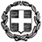 ΕΛΛΗΝΙΚΗ ΔΗΜΟΚΡΑΤΙΑΥΠΟΥΡΓΕΙΟ ΠΑΙΔΕΙΑΣ, ΕΡΕΥΝΑΣ ΚΑΙ ΘΡΗΣΚΕΥΜΑΤΩΝ----ΠΕΡ/ΚΗ Δ/ΝΣΗ Π/ΘΜΙΑΣ ΚΑΙ Δ/ΘΜΙΑΣ ΕΚΠ/ΣΗΣ ΚΡΗΤΗΣΔ/ΝΣΗ Δ/ΘΜΙΑΣ ΕΚΠ/ΣΗΣ ΗΡΑΚΛΕΙΟΥ2o ΕΡΓΑΣΤΗΡΙΑΚO  ΚΕΝΤΡO  ΦΥΣΙΚΩΝ  ΕΠΙΣΤΗΜΩΝ ΗΡΑΚΛΕΙΟΥ  Ηράκλειο, 22/03/2017Αρ. Πρωτ.: 60661ο  ΕΚΦΕ ΗΡΑΚΛΕΙΟΥΤαχ. Δ/νση   	:	Πιτσουλάκη 24, 71307, ΗράκλειοΠληροφορίες 	:  	Ελευθερία ΦανουράκηΤηλ./ Fax         :	2810327256/2810360253E-mail            	:  	mail@1ekfe.ira.sch.grΙστοσελίδα    	:  	http://1ekfe.ira.sch.grΠΡΟΣ: Γυμνάσια, ΓΕΛ & ΕΠΑΛ αρμοδιότητας 1ου και 2ου ΕΚΦΕ ΗρακλείουΚΟΙΝ:Δ/νση Δ/θμιας Εκπ/σης Ν. ΗρακλείουΠεριφ/κή Δ/νση Εκπ/σης ΚρήτηςΠροϊστάμενο Επιστημονικής & Παιδαγωγικής Καθοδήγησης Δ/θμιας Εκπ/σης ΚρήτηςΓραφείο Σχολικών Συμβούλων ΠΕ042ο  ΕΚΦΕ ΗΡΑΚΛΕΙΟΥΤαχ. Δ/νση   	:	Μάχης Κρήτης 52, 71303 Ηράκλειο                                      Πληροφορίες 	:  Βασίλης ΓαργανουράκηςΤηλ. -Fax      	:  	2810370508E-mail            	:  	mail@2ekfe.ira.sch.grΙστοσελίδα    	:  	http://2ekfe.ira.sch.gr                                                                ΠΡΟΣ: Γυμνάσια, ΓΕΛ & ΕΠΑΛ αρμοδιότητας 1ου και 2ου ΕΚΦΕ ΗρακλείουΚΟΙΝ:Δ/νση Δ/θμιας Εκπ/σης Ν. ΗρακλείουΠεριφ/κή Δ/νση Εκπ/σης ΚρήτηςΠροϊστάμενο Επιστημονικής & Παιδαγωγικής Καθοδήγησης Δ/θμιας Εκπ/σης ΚρήτηςΓραφείο Σχολικών Συμβούλων ΠΕ04Η Υπεύθυνη του 1ου Ε.Κ.Φ.Ε. ΗρακλείουΕλευθερία ΦανουράκηΟ Υπεύθυνος του 2ου Ε.Κ.Φ.Ε. ΗρακλείουΒασίλειος Γαργανουράκης